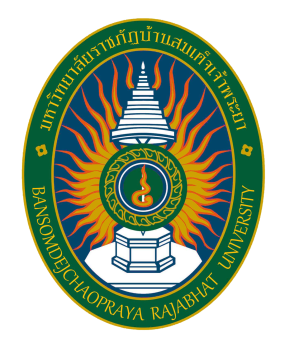 รายงานการฝึกประสบการณ์วิชาชีพ(ชื่อหน่วยงาน)(ชื่อ สกุล)รายงานฉบับนี้เป็นส่วนหนึ่งของการฝึกประสบการณ์วิชาชีพสาขาวิชารัฐประศาสนศาสตร์  คณะมนุษยศาสตร์และสังคมศาสตร์มหาวิทยาลัยราชภัฏบ้านสมเด็จเจ้าพระยาปีการศึกษา ..........รายงานการฝึกประสบการณ์วิชาชีพ (ชื่อหน่วยงาน)(ชื่อ สกุล)รายงานฉบับนี้เป็นส่วนหนึ่งของการฝึกประสบการณ์วิชาชีพสาขาวิชารัฐประศาสนศาสตร์  คณะมนุษยศาสตร์และสังคมศาสตร์มหาวิทยาลัยราชภัฏบ้านสมเด็จเจ้าพระยาปีการศึกษา ..........หน้าอนุมัติ	อาจารย์ที่ปรึกษาการฝึกประสบการณ์วิชาชีพ ประธานสาขาวิชารัฐประศาสนศาสตร์ ได้พิจารณารายงานฝึกประสบการณ์วิชาชีพของ...................ชื่อ-สกุล............เห็นสมควรรับเป็นส่วนหนึ่งของการฝึกประสบการณ์วิชาชีพสาขาวิชารัฐประศาสนศาสตร์อาจารย์ที่ปรึกษาการฝึกประสบการณ์วิชาชีพ  (.............ระบุชื่ออาจารย์..............)ประธานสาขาวิชารัฐประศาสนศาสตร์      (................................................................)	อนุมัติให้รายงานฝึกประสบการณ์วิชาชีพฉบับนี้เป็นส่วนหนึ่งของการศึกษาตามหลักสูตรของสาขาวิชารัฐประศาสนศาสตร์ คณะมนุษยศาสตร์และสังคมศาสตร์ มหาวิทยาลัยราชภัฏบ้านสมเด็จเจ้าพระยาคำอธิบายรายวิชาฝึกประสบการณ์วิชาชีพรัฐประศาสนศาสตร์รหัสวิชา 2203485 Field Experience in Public Administrationฝึกงานทางด้านรัฐประศาสนศาสตร์ในองค์การภาครัฐ รัฐวิสาหกิจและเอกชน โดยเน้นการลงมือปฏิบัติงานและการร่วมกิจกรรมทางการบริหารในองค์การ การประยุกต์แนวคิด ทฤษฎีในการแก้ไขปัญหาในการทำงาน รวมถึงการเขียนรายงานจากการฝึกประสบการณ์วิชาชีพจุดประสงค์ของการฝึกประสบการณ์วิชาชีพเพื่อให้นักศึกษาเข้าใจขั้นตอนการฝึกประสบการณ์วิชาชีพภาคปฏิบัติเพื่อให้สามารถนำความรู้ภาคทฤษฎีที่ได้ศึกษามาแล้วไปทดลองปฏิบัติงานเพื่อให้เกิดความมั่นใจในการปฏิบัติงานเพิ่มมากขึ้นเพื่อให้รู้จักการสร้างมนุษย์สัมพันธ์ในการทำงานร่วมกับผู้อื่นเพื่อให้นักศึกษามีเจตคติที่ดี มีคุณธรรม จริยธรรมในวิชาชีพ มีความขยันอดทนและมีความรับผิดชอบเพื่อให้นักศึกษาสามารถสำรวจและวิเคราะห์ข้อมูลเกี่ยวกับการบริหารงานขององค์การได้เพื่อให้นักศึกษาสามารถเข้าใจศึกษา เรียนรู้ ระบบการบริหารงานขององค์การและหน่วยงานต่างๆ ได้เมือฝึกงานเสร็จสิ้นทุกกระบวนการแล้วนักศึกษาสามารถนำมาประยุกต์ในการประกอบวิชาชีพได้ข้อมูลการฝึกประสบการณ์วิชาชีพชื่อนักศึกษา...............................................................................................สถานที่ฝึกประสบการณ์วิชาชีพ.................................................................สถานที่ตั้ง..........................................................................................................................................................................................................................................................................................................................................................................................................................................................................................................................................................................................โทรศัพท์...................................................โทรสาร.....................................ชื่อผู้ควบคุมและฝึกสอนงาน......................................................................ตำแหน่ง....................................................................................................เบอร์ติดต่อ................................................................................................ระยะเวลาฝึกงานวันที่....................เดือน............................พ.ศ. ...............ถึงวันที่...................เดือน................................... พ.ศ. ..............................ภาคเรียนที่......................................ปีการศึกษา........................................ชื่ออาจารย์ที่ปรึกษาการฝึกประสบการณ์วิชาชีพ.......................................เบอร์ติดต่อ.................................................................................................คำนำ.......................................................................................................................................................................................................................................................................................................................................................................................................................................................................................................................................................................................................................................................................................................................................................................................................................................................................................................................................................................................................................................................................................................................................................................................................................................................................................ผู้จัดทำรายงานฝึกประสบการณ์วิชาชีพวันที่........../........../..........สารบัญสารบัญตารางสารบัญรูปภาพบทที่ 1บทนำการฝึกประสบการณ์วิชาชีพส่วนนำการฝึกประสบการณ์วิชาชีพหลักการเหตุผลในการฝึกประสบการณ์วิชาชีพ................................................................................................................................................................................................................................................................................................................................................................................................................................................................................................................................................................................................................................................................................................................................................................................................................................................................................................................................................................................................................................................................................................................................................................................................................................................................................................................................................................................................................................................................................................................................................................................................................................................................................................................................................................................................................................................................................................................................................................................................................................................................................................................................................................................................................................................................................................................................................................................................................................................................................................................................................................................................................................................................................................................................................................................................................................................................................วัตถุประสงค์ของการฝึกประสบการณ์วิชาชีพ.......................................................................................................................................................................................................................................................................................................................................................................................................................................................................................................................................................................................................................................................................................................................ขอบเขตของการฝึกประสบการณ์วิชาชีพ ขอบเขตด้านเนื้อหา…………………………………………………………………………………………….ขอบเขตด้านสถานที่……………………………………………………………………………………….…..ขอบเขตด้านเวลา……………………………………….………………………………………………………ประโยชน์ที่คาดว่าจะได้รับจากการฝึกประสบการณ์วิชาชีพ..................................................................................................................................................................................................................................................................................................................................................................................................................................................................................................................................................................................................................................................................................................................................................................................................................................................................1.2 ข้อมูลองค์การที่ฝึกประสบการณ์วิชาชีพชื่อหน่วยงาน.......................................................................................................................ที่ตั้ง..........................................................................................................................................................................................................................................................................................................................................................................................................................เบอร์ติดต่อ..........................................................................................................................เว็บไซต์หน่วยงาน..…………………………………............................................................………..เว็บเพจหน่วยงาน...............................................................................................................ประวัติหน่วยงานวิสัยทัศน์/พันธกิจ/ค่านิยม................................................................................................................................................................................................................................................................................................................................................................................................................................................................................................................................................................................................................................................................................................................................................................................................................................................................................................................................................................................................................................................................................................................................................................................................................................................................................................................................................................................................................................................................................................................................................................................................................................................................................................................................................................................................................................................................................................................................................................................................................................................................................................................................................................................................................................................................................................................ความเป็นมา.........................................................................................................................................................................................................................................................................................................................................................................................................................................................................................................................................................................................................................................................................................................................................................................................................................................................................................................................................................................................................................................................................................................................................................................................................................................................................................................................................................................................................................................................................................................................................................................................................................................................................................................................................................................................................................................................................................................................................................................................................................................................................................................................................................................................................................................................................................................................................................................................................................................................................................................................................................................................................................................................................................................................................................................................................................................................................................................................................................................................................................................................................................................................................................................................................................................................................................................................................................................................................................................................................................................................................................................................................................................................................................................................................................................................................................................................................................................สัญลักษณ์ของหน่วยงาน.........................................................................................................................................................................................................................................................................................................................................................................................................................................................................................................................................................................................................................................................................................................................................................................................................................................................................................................................................................................................................................................................................................................................................................................................................................................................................................................................................................................................................................................................................................................................................................................................................................................................................................................................................................................................................................................................................................................................................................................................................................................................................................................................................................................................................................................................................................................................................................................................................................................................................................................................................................................................................................................................................................................................................................................................................................................................................................................................................................................................................................................................................................................................................................................................................................................................................................................................................................................................................................................................................................................................................................................................................................................................................................................................................................................................................................................................................................................โครงสร้างองค์การ.........................................................................................................................................................................................................................................................................................................................................................................................................................................................................................................................................................................................................................................................................................................................................................................................................................................................................................................................................................................................................................................................................................................................................................................................................................................................................................................................................................................................................................................................................................................................................................................................................................................................................................................................................................................................................................................................................................................................................................................................................................................................................................................................................................................................................................................................................................................................................................................................................................................................................................................................................................................................................................................................................................................................................................................................................................................................................................................................................................................................................................................................................................................................................................................................................................................................................................................................................................................................................................................................................................................................................................................................................................................................................................................................................................................................................................................................................................................ผู้บริหารหน่วยงาน.........................................................................................................................................................................................................................................................................................................................................................................................................................................................................................................................................................................................................................................................................................................................................................................................................................................................................................................................................................................................................................................................................................................................................................................................................................................................................................................................................................................................................................................................................................................................................................................................................................................................................................................................................................................................................................................................................................................................................................................................................................................................................................................................................................................................................................................................................................................................................................................................................................................................................................................................................................................................................................................................................................................................................................................................................................................................................................................................................................................................................................................................................................................................................................................................................................................................................................................................................................................................................................................................................................................................................................................................................................................................................................................................................................................................................................................................................................................ผู้บริหาร/บุคลากรผู้เกี่ยวข้องกับการฝึกประสบการณ์วิชาชีพแผนที่ตั้งหน่วยงานแผนผังการบริหารงานของสถานที่ฝึกประสบการณ์วิชาชีพบทที่ 2วรรณกรรมหรือเอกสารที่เกี่ยวข้อง	(การนำเสนอวรรณกรรมที่เกี่ยวข้องเป็นการกล่าวถึงสาระความรู้แนวคิดทฤษฎีที่ได้จากการเรียนรู้จากสาขาวิชารัฐประศาสนศาสตร์ โดยให้ผู้ทำรายงานทบทวนแนวคิดทฤษฎีในขอบเขตที่เกี่ยวข้องกับการฝึกประสบการณ์วิชาชีพ).......................................................................................................................................................................................................................................................................................................................................................................................................................................................................................................................................................................................................................................................................................................................................................................................................................................................................................................................................................................................................................................................................................................................................................................................................................................................................................................................................................................................................................................................................................................................................................................................................................................................................................................................................................................................................................................................................................................................................................................................................................................................................................................................................................................................................................................................................................................................................................................................................................................................................................................................................................................................................................................................................................................................................................................................................................................................................................................................................................................................................................................บทที่ 3ผลการฝึกประสบการณ์วิชาชีพ3.1  วิเคราะห์โครงสร้างและระบบการบริหารองค์การ 	(ผู้ทำรายงานสามารถวิเคราะห์ระบบการทำงานขององค์การ ได้ตามแนวคิดทฤษฎีที่ได้เรียนมา อาทิ วิเคราะห์การจัดโครงสร้างองค์การและการบริหาร การกำหนดนโยบายและการวางแผน การบริหารงานบุคคล ระบบการเงิน  กฎระเบียบ การจัดการภาครัฐแนวใหม่ไปจนถึงเทคนิคการทำงาน) .................................................................................................................................................................................................................................................................................................................................................................................................................................................................................................................................................................................................................................................................................................................................................................................................................................................................................................................................................................................................................................................................................................................................................................................................................................................................................................................................................................................................................................................................................................................................................................................................................................................................................................................................................................................................................................................................................................................................................................................................................................................................................................................................................................................................................................................................................................................................................................................................................................................................................................................................................................................................................................................................................................................................................3.2  การรายงานสรุปผลการปฏิบัติงานจริงเกี่ยวกับภาระงานที่ได้รับมอบหมาย 1. หน้าที่หลักที่ได้รับมอบหมาย ลักษณะงานที่ปฏิบัติ ...................................................................................................................................................................................................................................................................................................................................................................................................................................................................................................................................................................................................................................................................................................................................................................................................................................................................................................................................................................................................................................................................................................................................................................................................................................................................................................................................................................................................................................................................................................................................................................................................................................................................................................................................................................................................................................................................................................................................................................................................................................................................................................................................................................................................................................................................................................................................................................................................................................................................................................................................................................................................................................................................................................................................................................................................................................................................................................................................................................................................................................................................................................................................................................................................................................................................................................................................................................................................................................................................................................................................................................................................................กระบวนการขั้นตอนในการทำงาน ..............................................................................................................................................................................................................................................................................................................................................................................................................................................................................................................................................................................................................................................................................................................................................................................................................................................................................................................................................................................................................................................................................................................................................................................................................................................................................................................................................................................................................................................................................................................................................................................................................................................................................................................................................................................................................................................................................................................................................................................................................................................................................................................................................................................................................................................................................................................................................................................................................................................................................................................................................................................................................................................................................................................................................................................................................................................................................................................................................................................................................................................................................................................................................................................................................................................................................................................................................................................................................................................................................................................................................................................................................................................................................................................................................................อุปกรณ์/เครื่องมือ/เทคโนโลยีที่เกี่ยวข้อง เอกสารที่เกี่ยวข้อง ..............................................................................................................................................................................................................................................................................................................................................................................................................................................................................................................................................................................................................................................................................................................................................................................................................................................................................................................................................................................................................................................................................................................................................................................................................................................................................................................................................................................................................................................................................................................................................................................................................................................................................................................................................................................................................................................................................................................................................................................................................................................................................................................................................................................................................................................................................................................................................................................................................................................................................................................................................................................................................................................................................................................................................................................................................................................................................................................................................................................................................................................................................................................................................................................................................................................................................................................................................................................................................................................................................................................................................................................................................................................................................................................................................................บุคคลที่เกี่ยวข้องในการปฏิบัติงาน...................................................................................................................................................................................................................................................................................................................................................................................................................................................................................................................................................................................................................................................................................................................................................................................................................................................................................................................................................................................................................................................................................................................................................................................................................................................................................................................................................................................................................................................................................................................................................................................................................................................................................................................................................................................................................................................................................................................................................................................................................................................................................................................................................................................................................................................................................................................................................................................................................................................................................................................................................................................................................................................................................................................................................................................................................................................................................................................................................................................................................................................................................................................................................................................................................................................................................................................................................................................................................................................................................................................................................................................................................ปัญหาที่ประสบในการฝึกประสบการณ์วิชาชีพ/วิเคราะห์สาเหตุของปัญหา/แนวทางแก้ไขปัญหา/แนวทางการพัฒนางานวิเคราะห์ผลที่ได้รับจากการฝึกประสบการณ์วิชาชีพ   	..............................................................................................................................................................................................................................................................................................................................................................................................................................................................................................................................................................................................................................................................................................................................................................................................................................................................................................................................................................................................................................................................................................................................................................................................................................................................................................................................................................................................................................................ข้อเสนอแนะต่อการพัฒนารายวิชาฝึกประสบการณ์วิชาชีพ...............................................................................................................................................................................................................................................................................................................................................................................................................................................................................................................................................................................................................................................................................................................................................................................................................................................................................................................................................................................................................................................................................................................................................................................................................................................................................................................................................................................................................................................................................................................................................................................................................................................................................................................................................................................................................................................................................อ้างอิง	การอ้างอิงและบรรณานุกรมจะต้องจัดทำให้ถูกต้องตามหลักการอ้างอิงทางวิชาการ โดยรายงานฝึกประสบการณ์วิชาชีพต้องมีรายการเอกสารอ้างอิงทั้งในเนื้อหาและท้ายเล่ม จากการค้นคว้า หนังสือ ตำรา บทความจากวารสารหรือรายงานการประชุมทางวิชาการ  สิ่งพิมพ์อื่น ๆ ที่ใช้ในการค้นคว้าประกอบการทำรายงาน  ..........................................................................................................................................................................................................................................................................................................................................................................................................................................................................................................................................................................................................................................................................................................................................................................................................................................................................................................................................................................................................................................................................................................................................................................................................................................................................................................................................................................................................................................................................................................................................................................................................................................................................................................................................................................................................................................................................................................................................................................................................................ภาคผนวกภาคผนวก กเอกสารส่งตัวไป-กลับ ระหว่างสาขาวิชารัฐประศาสนศาสตร์ คณะมนุษยศาสตร์และสังคมศาสตร์ มหาวิทยาลัยราชภัฏบ้านสมเด็จเจ้าพระยา กับหน่วยงานที่นักศึกษาฝึกประสบการณ์วิชาชีพภาคผนวก ขภาพประกอบการฝึกประสบการณ์วิชาชีพภาคผนวก คประวัตินักศึกษาฝึกประสบการณ์วิชาชีพข้อมูลส่วนตัวชื่อ (นาย/นาง/นางสาว).........................................................รหัส....................................ระดับปริญญาตรี  ภาค	ปกติ	      กศ.พ. หมู่เรียนที่..............................................สาขาวิชารัฐประศาสนศาสตร์ คณะมนุษยศาสตร์และสังคมศาสตร์ มหาวิทยาลัยราชภัฏบ้านสมเด็จเจ้าพระยาวัน เดือน ปี เกิด ............................................................................อายุ...........................ปีส่วนสูง ………...…......… เซนติเมตร น้ำหนัก.....…..........…….. กิโลกรัม ………..............……..สัญชาติ ……..…......................... เชื้อชาติ ….................……… ศาสนา ……...........…….……..กลุ่มเลือด...................... โรคประจำตัว …………………....………………....................................งานอดิเรก …………………….…..............................................................................................ภูมิลำเนา……………………………………………………………………………………………………….......................................................…………………………………………………………………………………………………………………………..................................................................................................ที่อยู่ปัจจุบัน..............................................................................................................................................................................................................................................................................................................................................................................................................ชื่อบิดา………………….…………........………อายุ…………..ปี อาชีพ ……………….........................ชื่อมารดา………………….......…….…………อายุ…………..ปี อาชีพ …......................……............คะแนนเฉลี่ยสะสมถึงภาคเรียนสุดท้าย …………………………………………………………..............ความรู้ความสามารถพิเศษ1. ...........................................................................................................................2. ...........................................................................................................................3. ...........................................................................................................................ประสบการณ์การทำกิจกรรมและด้านการทำงานหรือฝึกงาน	1. ...........................................................................................................................	2. ...........................................................................................................................	3. ...........................................................................................................................บุคคลที่สามารถติดต่อได้ในกรณีที่นักศึกษามีปัญหาขณะฝึกประสบการณ์วิชาชีพ	อาจารย์	อาจารย์ที่ปรึกษา.....................................................โทรศัพท์.................................	อาจารย์ที่นิเทศ........................................................โทรศัพท์.................................	ผู้ปกครองหรือญาติ	ชื่อ...........................................................................โทรศัพท์.................................	ที่อยู่.......................................................................................................................หน้าหน้าอนุมัติ………………………………………………………………………………………………………….คำอธิบายรายวิชาฝึกประสบการณ์วิชาชีพรัฐประศาสนศาสตร์…………………………………ข้อมูลการฝึกประสบการณ์วิชาชีพ………………………………………………………………………..คำนำ………………………………………………………………………………………………………………..สารบัญ……………………………………………………………………………………………………………..สารบัญตาราง……………………………………………………………………………………………………สารบัญรูปภาพ………………………………………………………………………………………………….กขคงบทที่ 1  บทนำการฝึกประสบการณ์วิชาชีพส่วนนำการฝึกประสบการณ์วิชาชีพหลักการเหตุผลในการฝึกประสบการณ์วิชาชีพ…………………….วัตถุประสงค์ของการฝึกประสบการณ์วิชาชีพ………………………ขอบเขตของการฝึกประสบการณ์วิชาชีพ…………………………….ประโยชน์ที่คาดว่าจะได้รับจากการฝึกประสบการณ์วิชาชีพ…..ข้อมูลองค์การที่ฝึกประสบการณ์วิชาชีพ……………………………………บทที่ 2 วรรณกรรมหรือเอกสารที่เกี่ยวข้อง............................................................บทที่ 3 ผลการฝึกประสบการณ์วิชาชีพ	  3.1  วิเคราะห์โครงสร้างและระบบการบริหารองค์การ...........................	  3.2  สรุปผลการปฏิบัติงาน/ภาระงานที่ได้รับมอบหมาย  หน้าที่หลักที่ได้รับมอบหมาย ลักษณะงานที่ปฏิบัติ.………………กระบวนการขั้นตอนในการทำงาน...........................................อุปกรณ์/เครื่องมือ/เทคโนโลยีที่เกี่ยวข้อง เอกสารที่เกี่ยวข้อง.. บุคคลที่เกี่ยวข้องในการปฏิบัติงาน……………………………………..ปัญหาที่ประสบในการฝึกประสบการณ์วิชาชีพ/วิเคราะห์สาเหตุของปัญหา /เสนอแนวทางการแก้ไขปัญหา/แนวทางการพัฒนางาน................................................……………………………………………………..วิเคราะห์ผลที่ได้รับจากการฝึกประสบการณ์วิชาชีพ……………………….ข้อเสนอแนะต่อการพัฒนารายวิชาฝึกประสบการณ์วิชาชีพ ……………อ้างอิง.......................................................................................................ภาคผนวก	ก หนังสือราชการ/เอกสารส่งตัวไป-กลับ ระหว่างสาขาวิชารัฐประศาสนศาสตร์ คณะมนุษยศาสตร์และสังคมศาสตร์ มหาวิทยาลัยราชภัฏบ้านสมเด็จเจ้าพระยา กับหน่วยงานที่นักศึกษาฝึกประสบการณ์วิชาชีพ          ข ภาพประกอบการฝึกประสบการณ์วิชาชีพ	ค ประวัตินักศึกษาฝึกประสบการณ์วิชาชีพหน้าตารางที่ 1 ………………………………………..……………………………………………………….ตารางที่ 2 ………………………………………..……………………………………………………….ตารางที่ 3 ………………………………………..……………………………………………………….ตารางที่ 4 ………………………………………..……………………………………………………….หน้าแผนภาพที่ 1 …………………………………………………………………………………………….แผนภาพที่ 2 …………………………………………………………………………………………….แผนภาพที่ 3 …………………………………………………………………………………………….แผนภาพที่ 4 …………………………………………………………………………………………….ลำดับที่ชื่อ-สกุลตำแหน่งหมายเหตุ1ปัญหาที่ประสบในการฝึกประสบการณ์วิชาชีพ1สาเหตุของปัญหา1แนวทางแก้ไขปัญหา1แนวทางการพัฒนางาน2ปัญหาที่ประสบในการฝึกประสบการณ์วิชาชีพ2สาเหตุของปัญหา2แนวทางแก้ไขปัญหา2แนวทางการพัฒนางาน3ปัญหาที่ประสบในการฝึกประสบการณ์วิชาชีพ3สาเหตุของปัญหา3แนวทางแก้ไขปัญหา3แนวทางการพัฒนางาน